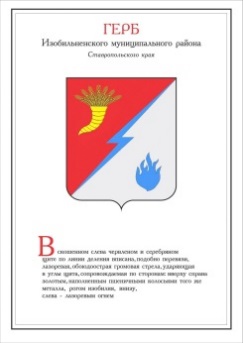 ДУМА ИЗОБИЛЬНЕНСКОГО городского округаСТАВРОПОЛЬСКОГО КРАЯПЕРВОГО СОЗЫВАРЕШЕНИЕ18 декабря 2020 года                г. Изобильный                                №452О внесении изменений в Положение о бюджетном процессе в Изобильненском городском округе Ставропольского края, утвержденное решением Думы Изобильненского городского округа Ставропольского края от 27 октября 2017 года №34  В соответствии с Бюджетным кодексом Российской Федерации, пунктами 36, 47 части 2 статьи 30 Устава Изобильненского городского округа Ставропольского краяДума Изобильненского городского округа Ставропольского края РЕШИЛА:1. Внести в Положение о бюджетном процессе в Изобильненском городском округе Ставропольского края, утвержденное решением Думы Изобильненского городского округа Ставропольского края от 27 октября 2017 года №34 (с изменениями, внесенными решениями Думы Изобильненского городского округа Ставропольского края от 20 февраля 2018 года №105, от 21 декабря 2018 года №220, от 19 декабря 2019 года №350, от 23 октября 2020 года №435) следующие изменения:1.1. в части 3 «Полномочия участников бюджетного процесса»:1.1.1. в пункте 3.2.:а) подпункт 32 признать утратившим силу;б) дополнить подпунктом 351 следующего содержания: «351) установление в соответствии с пунктами 10, 11 и 13 статьи 2361 Бюджетного кодекса Российской Федерации порядка привлечения остатков средств на казначейских счетах на единый счет бюджета городского округа и возврат привлеченных средств с единого счета бюджета городского округа на казначейские счета;»;1.1.2. пункт 3.3. дополнить подпунктом 522 следующего содержания: «522) привлечение в соответствии с пунктами 10, 11 и 13 статьи 2361 Бюджетного кодекса Российской Федерации остатков средств на казначейских счетах на единый счет бюджета городского округа и возврат привлеченных средств с единого счета бюджета городского округа на казначейские счета;»;1.2. часть 12 «Внесение изменений в решения Думы городского округа о налогах и сборах, решения Думы городского округа, регулирующие бюджетные правоотношения, приводящие к изменению доходов бюджета городского округа» признать утратившей силу;1.3. в пункте 15.3. части 15 «Публичные слушания по проекту решения Думы городского округа о бюджете городского округа на очередной финансовый год (очередной финансовый год и плановый период) и проекту решения Думы городского округа об исполнении бюджета городского округа за отчетный финансовый год» слова «официальном сайте» заменить словами «официальных сайтах»;1.4. в пункте 19.2. части 19 «Основы исполнения бюджета городского округа» слова «, управление средствами на едином счете бюджета городского округа осуществляются» заменить словом «осуществляется»;1.5. в подпункте 81 пункта 21.1. части 21 «Особенности внесения изменений в сводную бюджетную роспись бюджета городского округа» слова «, а также возврата средств в бюджет Ставропольского края при невыполнении указанных условий» исключить.2. Настоящее решение вступает в силу с 01 января 2021 года, за исключением подпункта «а» подпункта 1.1.1., подпунктов 1.3., 1.5., вступающих в силу со дня его официального опубликования (обнародования). Председатель Думы Изобильненского городского округа Ставропольского края А.М. РоговГлава Изобильненского городского округа Ставропольского края В.И. Козлов